Образовательный маршрут по парциальной образовательной программы дошкольного образования «ОТ ФРЕБЕЛЯ ДО РОБОТА» растим будущих инженеровТематический блок: Авиационная и ракетно-космическая техникаДля организации совместной деятельности детей и родителей по знакомству детей с профессиями в сети ИнтернетУважаемые родители!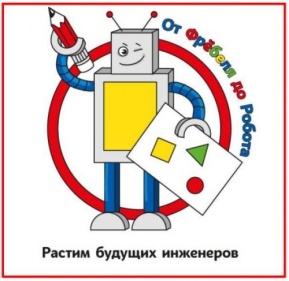 Приглашаем Вас и Ваших детей в удивительный мир будущих инженеров! Этот образовательный маршрут направлен на развитие инженерно-конструкторского творчества дошкольников, на формирование познавательной активности, на воспитание социально-активной личности, на формирование навыков общения и сотворчества; объединение игры с исследовательской и экспериментальной деятельностью, на предоставление ребенку возможность экспериментировать и созидать свой собственный мир, где нет границ.В ходе прохождения этого образовательного маршрута ваш ребенок узнает, что такое авиационная техника, а также ракетно – космическая техника в ходе практической деятельности попробует свои силы и проявит творческие способности.Образовательный маршрут на тему: «Бумажный самолёт» - https://disk.yandex.ru/d/0QnrkHitUZcBUAОбразовательный маршрут на тему: «Дельтаплан» - https://disk.yandex.ru/d/IknHIwcmtXyHSwОбразовательный маршрут на тему: «Катапульта» - https://disk.yandex.ru/d/DshFKRGJY73HOQ